PRACOVNÍ LIST Popiš a pojmenuj znaky holocaustu.HOLOCAUST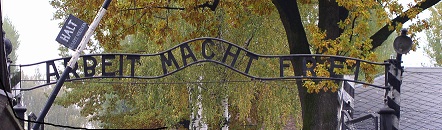 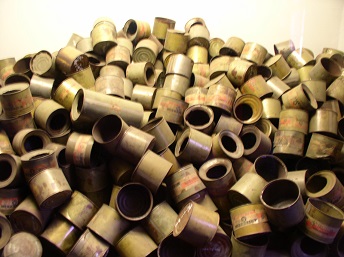 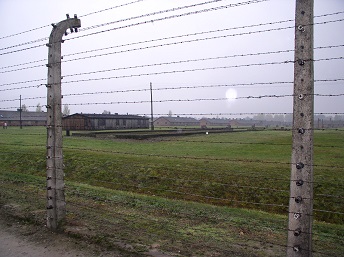 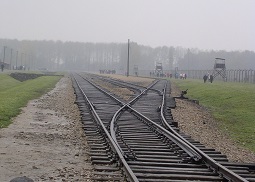 